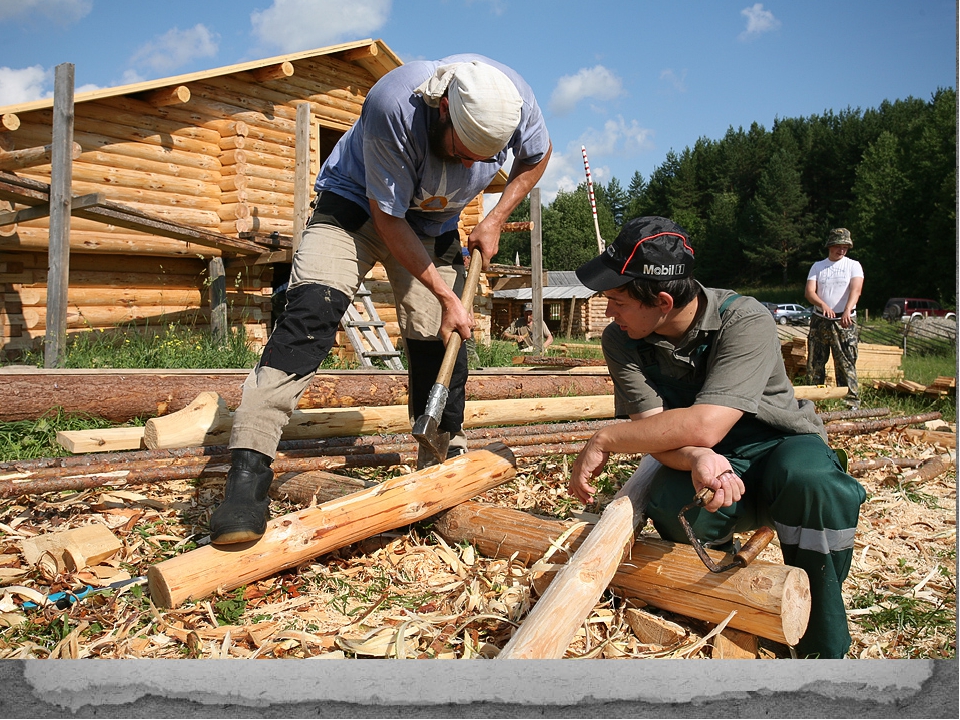 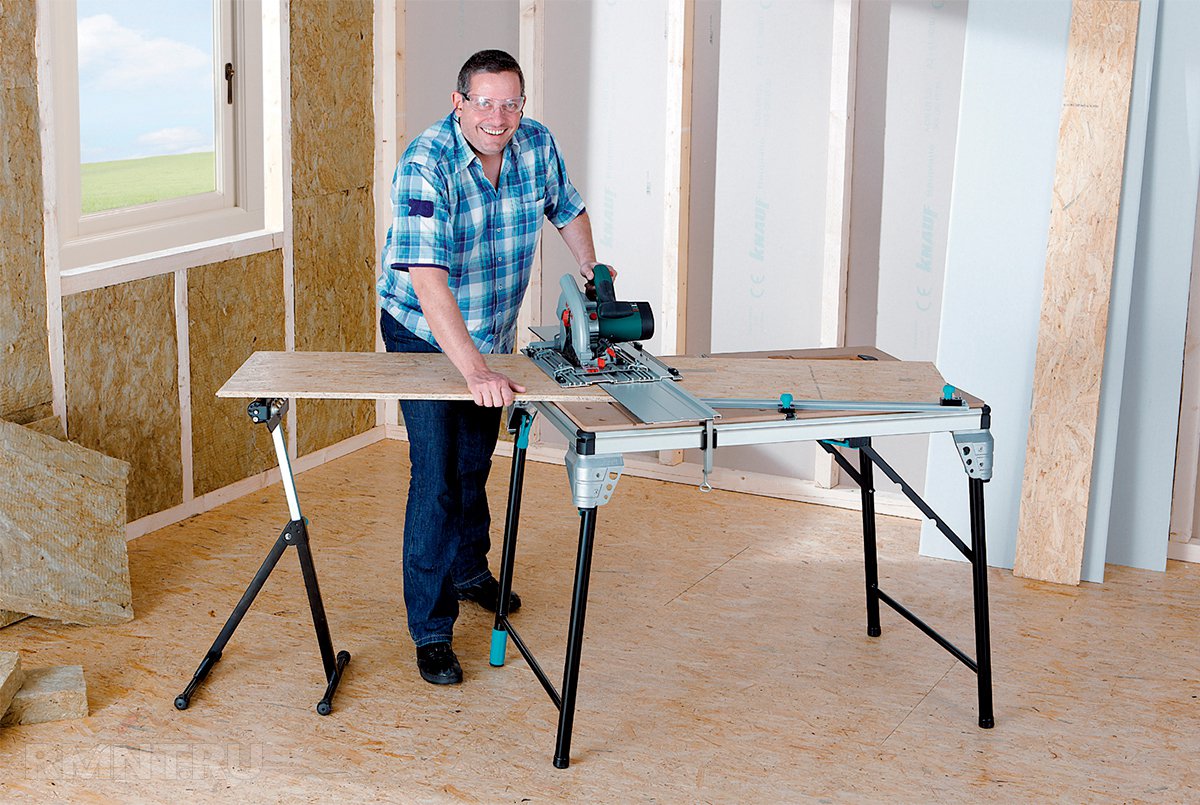 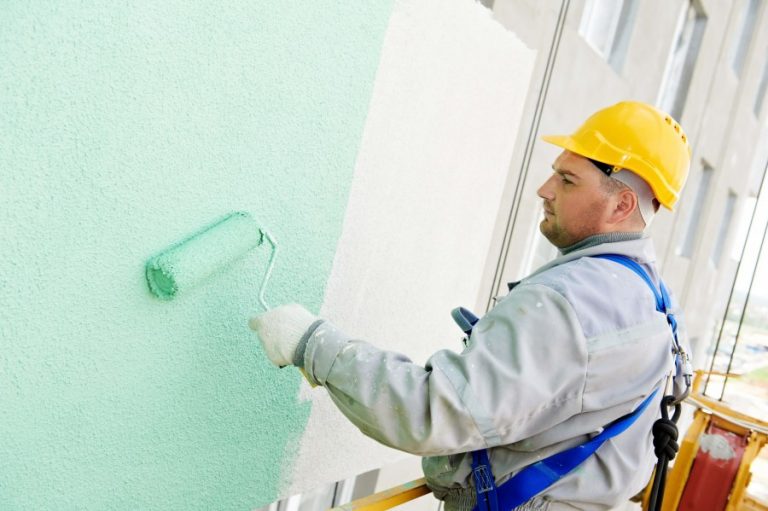 малярплотникмалярплотникмалярплотникстолярстолярстоляр